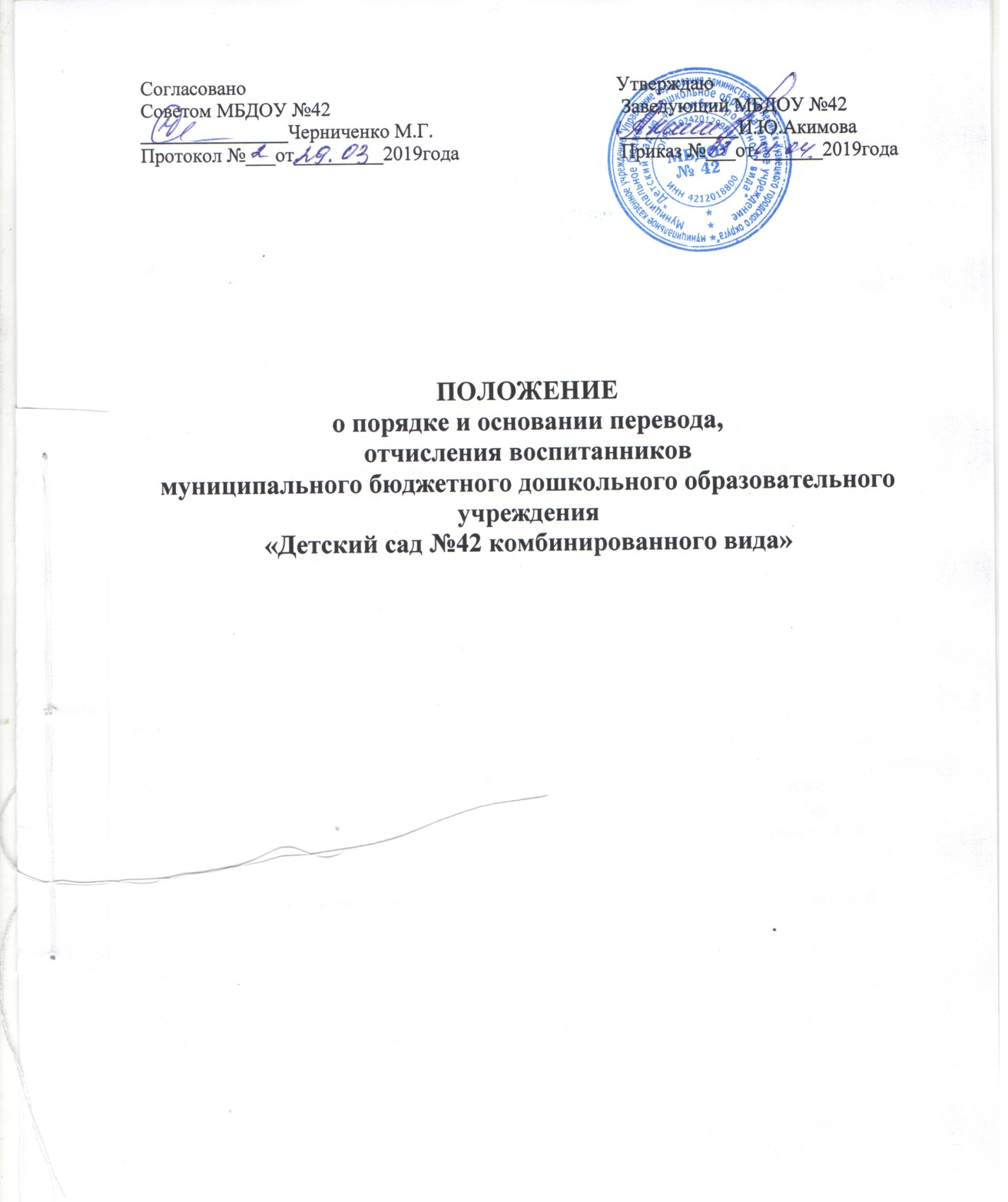 1. Общие положения1.1. Настоящий Порядок разработан в соответствии с Федеральным Законом «Обобразовании в Российской Федерации» от 27 декабря 2012г., № 273-ФЗ, УставомУчреждения, приказом Министерства образования и науки РФ от 28.12.2015г. № 15271.2. Данный документ регулирует порядок основания перевода, отчисления воспитанникамуниципального бюджетного дошкольного образовательного учреждения «Детский сад №42 комбинированного вида» (далее Учреждение) из одной организации, осуществляющей образовательную деятельность по образовательным программам дошкольного образования, в другие учреждения, осуществляющие образовательную деятельность по образовательным программам соответствующих уровня и направленности в следующих случаях:- по инициативе родителей (законных представителей) ребенка;-в случае прекращения деятельности Учреждения, аннулирования лицензии наосуществление образовательной деятельности (далее – лицензии);- в случае приостановления действия лицензии.1.3. Перевод воспитанников не зависит от периода (времени) учебного года.2. Порядок и основания для перевода внутри Учреждения2.1. Перевод воспитанников внутри Учреждения осуществляется в следующих случаях:- по заявлению родителей о переводе в другую группу.По инициативе родителей о переводе в другую группу: - родитель (законный представитель) предоставляет личное заявление; - в течение трех дней руководитель рассматривает заявление, при положительном решении издает приказ о переводе ребёнка в другую группу.- при переводе воспитанников в другое дошкольное учреждение на период ремонта.Перевод воспитанника в другое дошкольное учреждение на период ремонта осуществляется по желанию Родителя, на основании приказа начальника УО администрации Ленинска – Кузнецкого городского округа, заведующего МБДОУ № 42 о закрытии Учреждения на ремонт, с указанием номеров ДОУ для распределения детей.- при переводе в следующую возрастную группу. Перевод в следующую возрастную группу осуществляется 31 августа ежегодно в связи с достижением воспитанниками следующеговозрастного периода, на основании приказа руководителя Учреждения о переводе.3. Порядок перевода ребенка в другое Учреждение по инициативе родителей (законных представителей)3.1 Заявители, дети которых посещают Учреждение, имеют право перевести своего ребенка в другое Учреждение:-обращаются в выбранное Учреждение с запросом о наличии свободных местсоответствующей возрастной категории воспитанников и необходимой направленностигруппы, в том числе с использованием информационно-телекоммуникационной сети«Интернет» (далее - сеть Интернет);-при отсутствии свободных мест в выбранном Учреждении обращаются в управлениеобразования для определения принимающего Учреждения из числа муниципальныхобразовательных Учреждений;-обращаются в исходное Учреждение с заявлением об отчислении воспитанника в связи спереводом в принимающее Учреждение. Заявление о переводе может быть направлено вформе электронного документа с использованием сети Интернет.3.2. В заявлении родителей (законных представителей) воспитанника об отчислении впорядке перевода в принимающую организацию указываются:а) фамилия, имя, отчество (при наличии) воспитанника;б) дата рождения;в) направленность группы;г) наименование принимающего Учреждения. В случае переезда в другую местностьродителей (законных представителей) воспитанника указывается в том числе населенныйпункт, муниципальное образование, субъект Российской Федерации, в которыйосуществляется переезд.3.3. На основании заявления родителей (законных представителей) воспитанника оботчислении в порядке перевода исходное Учреждение в трехдневный срок издает приказ об отчислении воспитанника в порядке перевода с указанием принимающего Учреждения.3.4. Исходное Учреждение выдает родителям (законным представителям) личное деловоспитанника (далее - личное дело).3.5. Требование предоставления других документов в качестве основания для зачислениявоспитанника в принимающее Учреждение в связи с переводом неисходной организации не допускается.3.6. Личное дело представляется родителями (законными представителями) воспитанника в принимающее Учреждение вместе с заявлением о зачислении воспитанника в указанноеУчреждение в порядке перевода из исходного Учреждения и предъявлением оригиналадокумента, удостоверяющего личность родителя (законного представителя) воспитанника.3.6.1. Факт ознакомления родителей (законных представителей) с уставом принимающей организации, лицензией на осуществление образовательной деятельности, учебно-программной документацией и другими документами, регламентирующими организацию и осуществление образовательной деятельности, фиксируется в заявлении о зачислении воспитанника  в указанную организацию в порядке перевода и заверяется личной подписью родителей(законных представителей )воспитанника.3.6.2.При приеме в порядке перевода на обучение по образовательным программам дошкольного образования выбор языка образования, родного языка из числа языков народов Российской Федерации, в том числе русского языка как родного языка, осуществляется по заявлениям родителей (законных представителей) воспитанника.3.7. После приема заявления и личного дела принимающее Учреждение заключает договор об образовании по образовательным программам дошкольного образования (далее - договор) с родителями (законными представителями) воспитанника и в течение трех рабочих дней после заключения договора издает приказ о зачислении воспитанника в порядке перевода.3.8. Принимающее Учреждение при зачислении воспитанника, отчисленного из исходногоУчреждения, в течение двух рабочих дней с даты издания приказа о зачислениивоспитанника в порядке перевода, письменно уведомляет исходное Учреждение о номере и дате приказа о зачислении воспитанника в принимающее Учреждение.4. Перевод воспитанника в случае прекращения деятельности исходной организации, аннулирования лицензии, в случае приостановления действия лицензии4.1. При принятии решения о прекращении деятельности исходного Учреждения всоответствующем распорядительном акте учредителя указывается принимающееУчреждение либо перечень принимающих Учреждений (далее вместе - принимающееУчреждение), в которую (ые) будут переводиться воспитанники на основании письменных согласий их родителей (законных представителей) на перевод.О предстоящем переводе исходное Учреждение в случае прекращения своейдеятельности обязана уведомить родителей (законных представителей) воспитанников вписьменной форме в течение пяти рабочих дней с момента издания распорядительного акта учредителя о прекращении деятельности исходного Учреждения, а также разместитьуказанное уведомление на своем официальном сайте в сети Интернет. Данное уведомление должно содержать сроки предоставления письменных согласий родителей (законных представителей) воспитанников на перевод воспитанников в принимающие Учреждения.4.2. О причине, влекущей за собой необходимость перевода воспитанников, исходноеУчреждение уведомляет учредителя, родителей (законных представителей) воспитанников в письменной форме, а также разместить указанное уведомление на своем официальном сайте в сети Интернет:-в случае аннулирования лицензии - в течение пяти рабочих дней с момента вступления взаконную силу решения суда;-в случае приостановления действия лицензии - в течение пяти рабочих дней с моментавнесения в Реестр лицензий сведений, содержащих информацию о принятом федеральныморганом исполнительной власти, осуществляющим функции по контролю и надзору в сфере образования, или органом исполнительной власти субъекта Российской Федерации,осуществляющим переданные Российской Федерацией полномочия в сфере образования,решении о приостановлении действия лицензии.4.3. Учредитель, за исключением случая, указанного в пункте 4.1. настоящего Порядка,осуществляет выбор принимающего Учреждения с использованием информации,предварительно полученной от исходного Учреждения, о списочном составе воспитанников с указанием их возрастной категории, направленности группы и осваиваемых ими образовательных программ дошкольного образования.4.5. Учредитель запрашивает выбранные им Учреждения, осуществляющие образовательную деятельность по образовательным программам дошкольного образования, о возможности перевода в них воспитанников.Руководители указанных Учреждений или уполномоченные ими лица должны втечение десяти рабочих дней с момента получения соответствующего запроса письменнопроинформировать о возможности перевода воспитанников.4.6. Исходное Учреждение доводит до сведения родителей (законных представителей)воспитанников полученную от учредителя информацию об организациях, реализующихобразовательные программы дошкольного образования, которые дали согласие на переводвоспитанников из исходного Учреждения, а также о сроках предоставления письменныхсогласий родителей (законных представителей) воспитанников на перевод их впринимающее Учреждение. Указанная информация доводится в течение десяти рабочихдней с момента ее получения и включает в себя: наименование принимающего Учреждения, перечень реализуемых образовательных программ дошкольного образования, возрастную категорию воспитанников, направленность группы, количество свободных мест.4.7. После получения письменных согласий родителей (законных представителей)воспитанников исходное Учреждение издает приказ об отчислении воспитанников в порядке перевода в принимающее Учреждение с указанием основания такого перевода (прекращение деятельности исходного Учреждения, аннулирование лицензии, приостановление деятельности лицензии).4.8. В случае отказа от перевода в предлагаемое принимающее Учреждение родители(законные представители) воспитанников указывают об этом в письменном заявлении.4.9. Исходное Учреждение передает в принимающее Учреждение списочный составвоспитанников, письменные согласия родителей (законных представителей) воспитанников, личные дела.4.10. На основании представленных документов принимающее Учреждение заключаетдоговор с родителями (законными представителями) воспитанников и в течение трехрабочих дней после заключения договора издает приказ о зачислении воспитанников впорядке перевода в связи с прекращением деятельности исходного Учреждения,аннулированием лицензии, приостановлением действия лицензии.В приказе о зачислении делается запись о зачислении воспитанников в порядкеперевода с указанием исходного Учреждения, в которой он обучался до перевода,возрастной категории воспитанников и направленности группы.4.11. В принимающем Учреждении на основании переданных личных дел на воспитанников формируются новые личные дела, включающие, в том числе выписку из приказа о зачислении в порядке перевода, соответствующие письменные согласия родителей (законных представителей) воспитанников.5. Порядок отчисления5.1. Отчисление воспитанников из Учреждения осуществляется в связи с получениемребенком дошкольного образования (завершением обучения), предоставлениемУчреждением образовательной услуги в полном объеме.5.2. Отчисление может быть осуществлено досрочно до окончания срока действия Договора Родителя в случаях:- по инициативе родителей в случае перевода воспитанника для продолжения освоениядошкольного образования в другое Учреждение, осуществляющее дошкольное образование;- по обстоятельствам, не зависящим от воли воспитанника или родителей (законныхпредставителей) воспитанника и Учреждения, осуществляющей образовательнуюдеятельность, в том числе в случае ликвидации Учреждения;5.3. Досрочное прекращение образовательных отношений по инициативе родителей(законных представителей) воспитанника не влечет за собой возникновение каких-либодополнительных, в том числе материальных, обязательств указанного обучающегося перед Учреждением.5.4. Порядок отчисления:- рассмотрение документов – основания для отчисления (заявление родителей (законныхпредставителей));- издание приказа об отчислении;- внесение записи в Журнал регистрации отчисления воспитанников с указанием даты иместа выбытия;- внесение записи в Медицинскую карту воспитанника с датой последнего пребывания вУчреждении, отсутствия (наличия) карантина в группе;- личное дело и медицинская карта передается родителю (законному представителю) лично вруки.6 . Срок действия6.1. Настоящий Порядок и основания перевода, отчисления воспитанников МБДОУ № 42вступает в силу с момента его утверждения приказом заведующего МБДОУ№ 42 идействуют до принятия нового.